-Что самое дорогое у человека? - спросите вы. -Конечно, здоровье! - ответим мы.Поэтому 13 июля в лагерной жизни был объявлен «Днем  здоровья». Воспитатели, на минутке здоровья, рассказали детям ещё раз о личной гигиене  и правилах закаливания детского организма. Затем дети участвовали в веселых стартах «Ловкие, смелые, сильные, умелые». Интересно и динамично прошло состязание двух команд «Дружба» и «Радуга». «День здоровья»— это увлекательные соревнования для всех участников. Наши состязания были придуманы таким образом, чтобы каждый участник, независимо от возраста, смог проявить свою силу, ловкость, быстроту, меткость и смекалку.После сытного обеда первый отряд с интересом разгадывал ребусы и кроссворды о здоровье, а второй в конкурсе рисунков «Сохраним своё здоровье»Ух! Как было здорово! Ребята бегали, прыгали, играли и удивлялись: какие они сильные, смелые, ловкие и умные.  Но главным подарком для ребят стало хорошее настроение.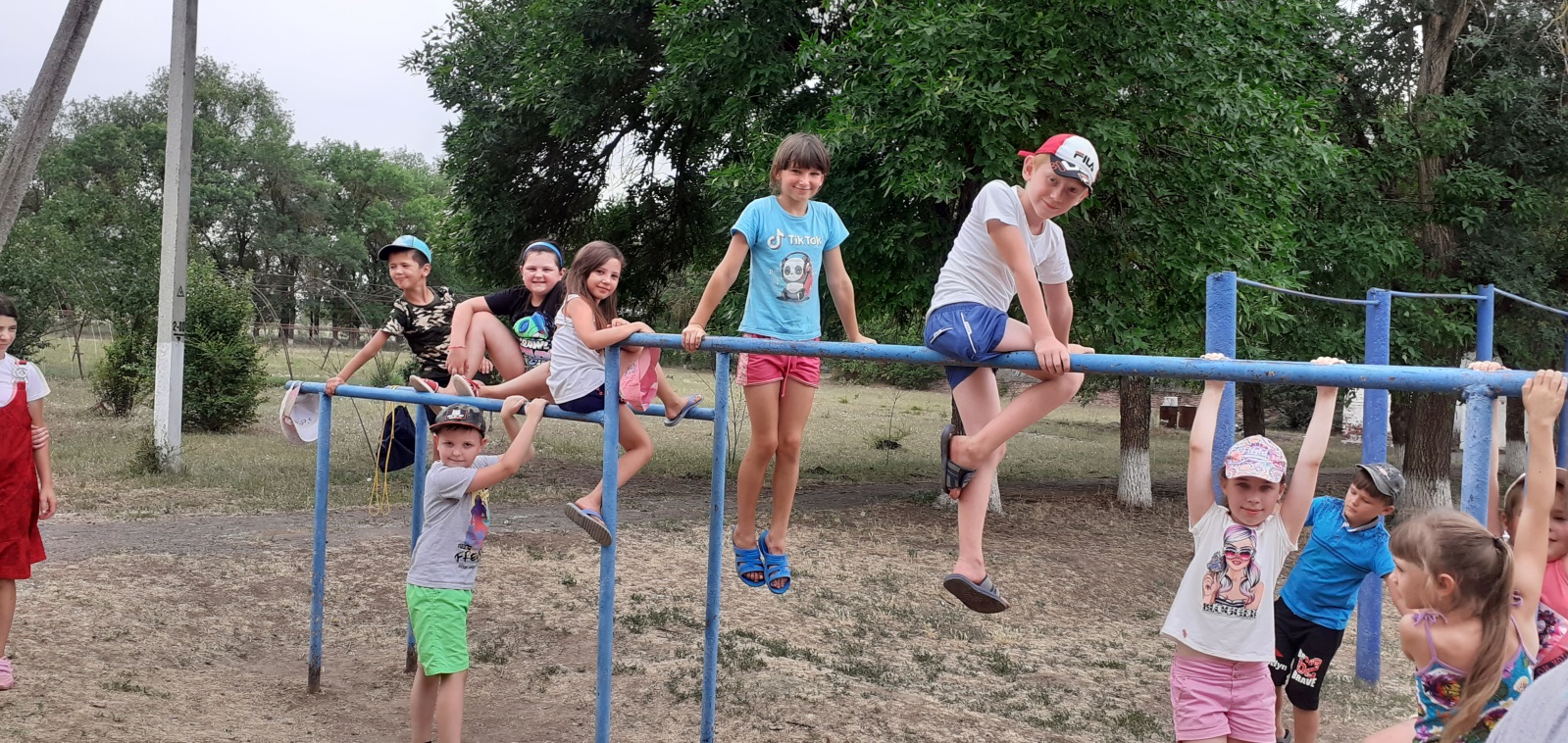 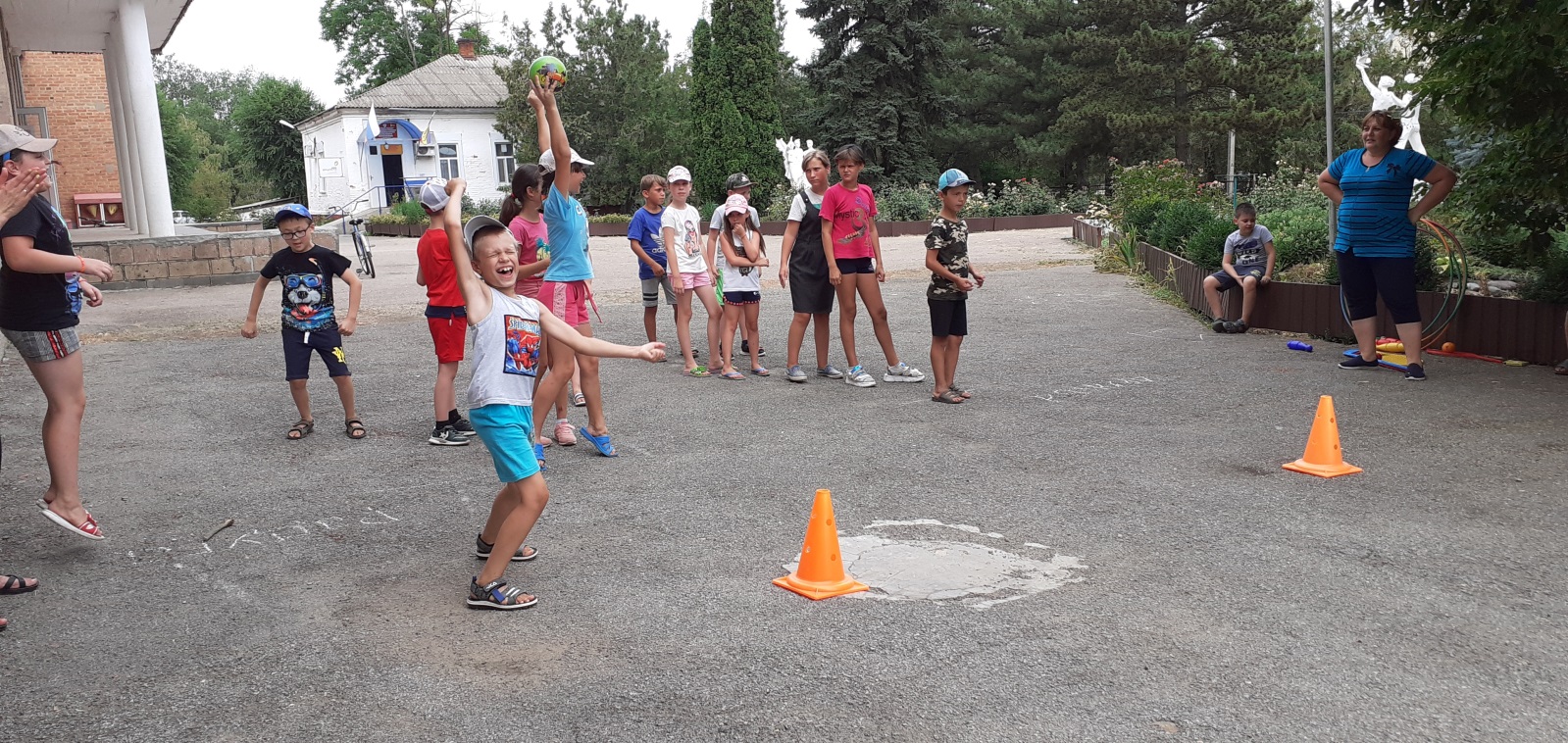 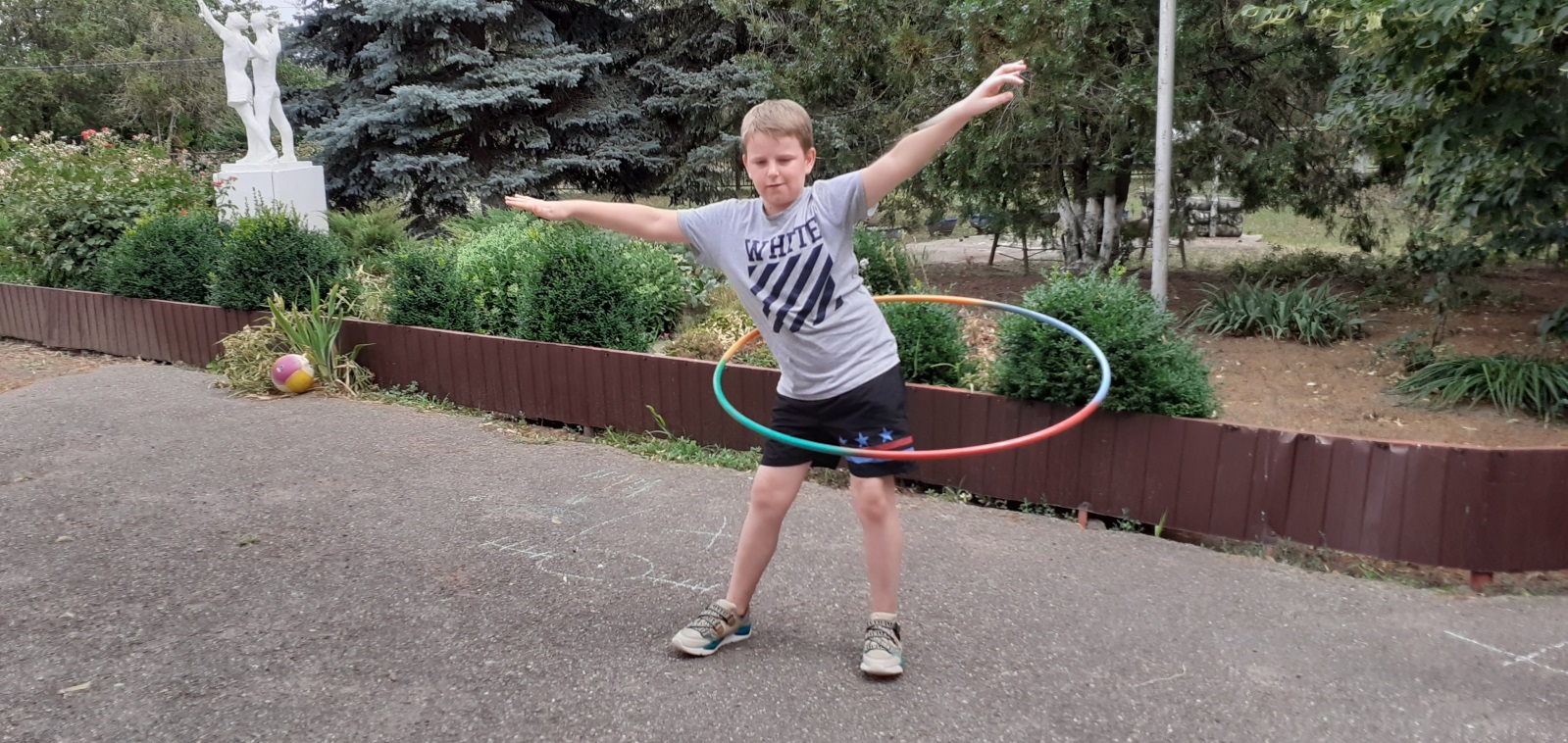 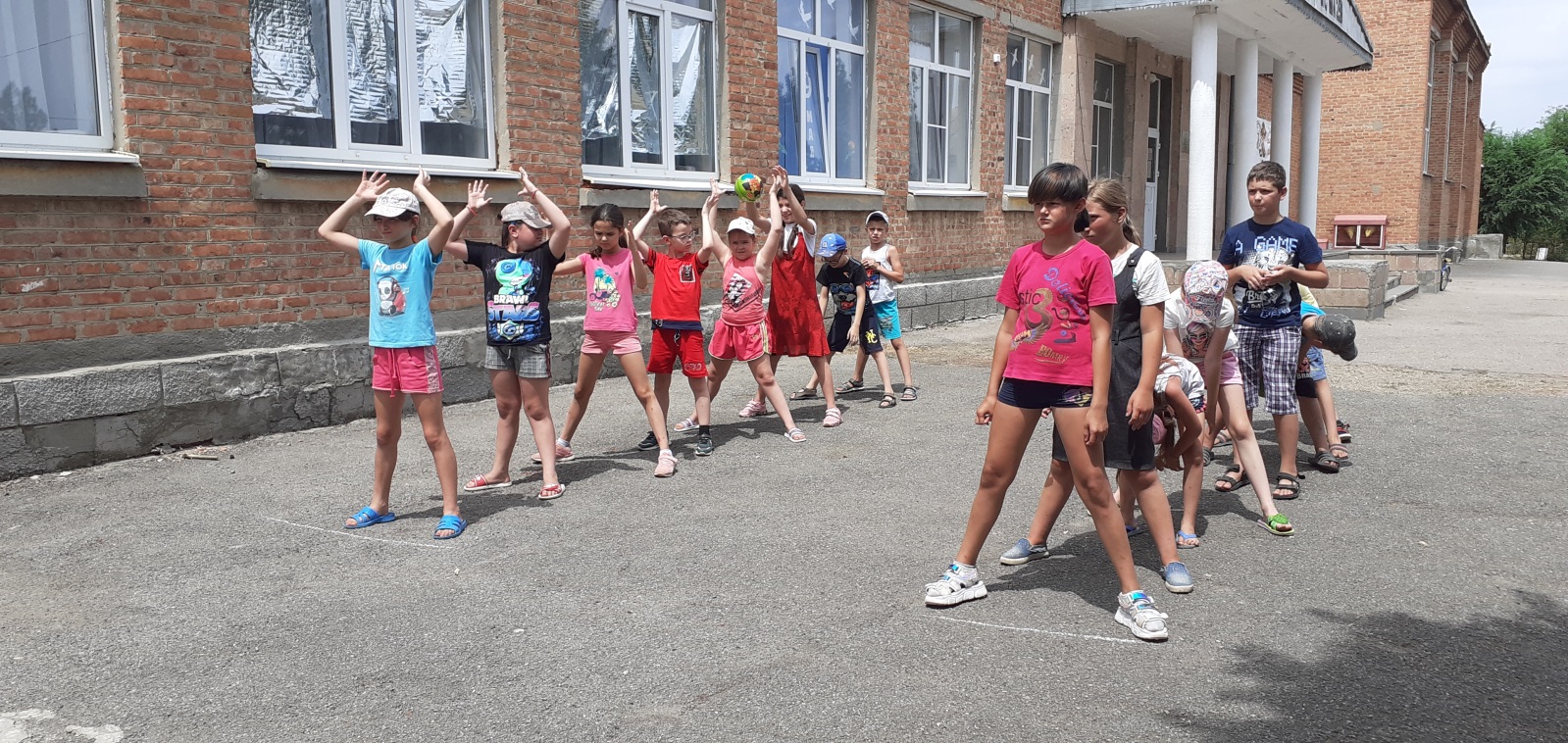 